Project Code 104   QID 120032C-1      Project Code 104   QID 120032C-1        OMB No. 0535-0088:  Approval Expires 7/31/2018  OMB No. 0535-0088:  Approval Expires 7/31/2018  OMB No. 0535-0088:  Approval Expires 7/31/2018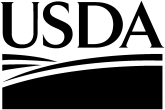 FORM C–1Corn Maturity Code-6 Lab Determinations2018FORM C–1Corn Maturity Code-6 Lab Determinations2018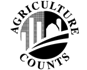 NATIONALAGRICULTURAL STATISTICSSERVICEDate:Date:EAR WEIGHTEAR WEIGHTEAR WEIGHTEAR WEIGHTEAR WEIGHTEAR WEIGHTEAR WEIGHT1.	Weight of third and fourth ears and loose kernels . . . . . . . . . . . . . . . . . . . . . . . . . . . . 1.	Weight of third and fourth ears and loose kernels . . . . . . . . . . . . . . . . . . . . . . . . . . . . 1.	Weight of third and fourth ears and loose kernels . . . . . . . . . . . . . . . . . . . . . . . . . . . . 1.	Weight of third and fourth ears and loose kernels . . . . . . . . . . . . . . . . . . . . . . . . . . . . 1.	Weight of third and fourth ears and loose kernels . . . . . . . . . . . . . . . . . . . . . . . . . . . . 1.	Weight of third and fourth ears and loose kernels . . . . . . . . . . . . . . . . . . . . . . . . . . . . 1.	Weight of third and fourth ears and loose kernels . . . . . . . . . . . . . . . . . . . . . . . . . . . . Grams to Hundredths401.  ___ ___2.	Weight of remaining ears and loose kernels . . . . . . . . . . . . . . . . . . . . . . . . . . . . . . . . 2.	Weight of remaining ears and loose kernels . . . . . . . . . . . . . . . . . . . . . . . . . . . . . . . . 2.	Weight of remaining ears and loose kernels . . . . . . . . . . . . . . . . . . . . . . . . . . . . . . . . 2.	Weight of remaining ears and loose kernels . . . . . . . . . . . . . . . . . . . . . . . . . . . . . . . . 2.	Weight of remaining ears and loose kernels . . . . . . . . . . . . . . . . . . . . . . . . . . . . . . . . 2.	Weight of remaining ears and loose kernels . . . . . . . . . . . . . . . . . . . . . . . . . . . . . . . . 2.	Weight of remaining ears and loose kernels . . . . . . . . . . . . . . . . . . . . . . . . . . . . . . . . Grams to Hundredths402.  ___ ___GRAIN WEIGHT and MOISTURE DETERMINATIONSGRAIN WEIGHT and MOISTURE DETERMINATIONSGRAIN WEIGHT and MOISTURE DETERMINATIONSGRAIN WEIGHT and MOISTURE DETERMINATIONSGRAIN WEIGHT and MOISTURE DETERMINATIONSGRAIN WEIGHT and MOISTURE DETERMINATIONSGRAIN WEIGHT and MOISTURE DETERMINATIONS		Shell grain from the third and fourth ears.  If ears are too wet to shell easily,		dry them for a short period at no more than 70 degrees C, before shelling.		Shell grain from the third and fourth ears.  If ears are too wet to shell easily,		dry them for a short period at no more than 70 degrees C, before shelling.		Shell grain from the third and fourth ears.  If ears are too wet to shell easily,		dry them for a short period at no more than 70 degrees C, before shelling.		Shell grain from the third and fourth ears.  If ears are too wet to shell easily,		dry them for a short period at no more than 70 degrees C, before shelling.		Shell grain from the third and fourth ears.  If ears are too wet to shell easily,		dry them for a short period at no more than 70 degrees C, before shelling.		Shell grain from the third and fourth ears.  If ears are too wet to shell easily,		dry them for a short period at no more than 70 degrees C, before shelling.		Shell grain from the third and fourth ears.  If ears are too wet to shell easily,		dry them for a short period at no more than 70 degrees C, before shelling.3.	Weight of all grain shelled from the third and fourth ears at time of moisture test . . . . 3.	Weight of all grain shelled from the third and fourth ears at time of moisture test . . . . 3.	Weight of all grain shelled from the third and fourth ears at time of moisture test . . . . 3.	Weight of all grain shelled from the third and fourth ears at time of moisture test . . . . 3.	Weight of all grain shelled from the third and fourth ears at time of moisture test . . . . 3.	Weight of all grain shelled from the third and fourth ears at time of moisture test . . . . 3.	Weight of all grain shelled from the third and fourth ears at time of moisture test . . . . Grams to Hundredths404.  ___ ___4.	Moisture content of shelled grain . . . . . . . . . . . . . . . . . . . . . . . . . . . . . . . . . . . . . 4.	Moisture content of shelled grain . . . . . . . . . . . . . . . . . . . . . . . . . . . . . . . . . . . . . 4.	Moisture content of shelled grain . . . . . . . . . . . . . . . . . . . . . . . . . . . . . . . . . . . . . 4.	Moisture content of shelled grain . . . . . . . . . . . . . . . . . . . . . . . . . . . . . . . . . . . . . 4.	Moisture content of shelled grain . . . . . . . . . . . . . . . . . . . . . . . . . . . . . . . . . . . . . Percent (One Decimal)Percent (One Decimal)Percent (One Decimal)405.  ____	For small samples, use the formula on the back of this form for moisture percent	For small samples, use the formula on the back of this form for moisture percent	For small samples, use the formula on the back of this form for moisture percent	For small samples, use the formula on the back of this form for moisture percent	For small samples, use the formula on the back of this form for moisture percent	For small samples, use the formula on the back of this form for moisture percent	For small samples, use the formula on the back of this form for moisture percent	For small samples, use the formula on the back of this form for moisture percent5.	Was the grain used for the moisture determination oven dried and/or wetted to enable processing of the sample?5.	Was the grain used for the moisture determination oven dried and/or wetted to enable processing of the sample?5.	Was the grain used for the moisture determination oven dried and/or wetted to enable processing of the sample?5.	Was the grain used for the moisture determination oven dried and/or wetted to enable processing of the sample?5.	Was the grain used for the moisture determination oven dried and/or wetted to enable processing of the sample?5.	Was the grain used for the moisture determination oven dried and/or wetted to enable processing of the sample?	    YES – Enter code from below.		    NO – Enter code 4.. . . . . . . . . . . . . . . . . . . . . . . . . . . . 	    YES – Enter code from below.		    NO – Enter code 4.. . . . . . . . . . . . . . . . . . . . . . . . . . . . 	    YES – Enter code from below.		    NO – Enter code 4.. . . . . . . . . . . . . . . . . . . . . . . . . . . . 	    YES – Enter code from below.		    NO – Enter code 4.. . . . . . . . . . . . . . . . . . . . . . . . . . . . 	    YES – Enter code from below.		    NO – Enter code 4.. . . . . . . . . . . . . . . . . . . . . . . . . . . . 	    YES – Enter code from below.		    NO – Enter code 4.. . . . . . . . . . . . . . . . . . . . . . . . . . . . 	    YES – Enter code from below.		    NO – Enter code 4.. . . . . . . . . . . . . . . . . . . . . . . . . . . . 	    YES – Enter code from below.		    NO – Enter code 4.. . . . . . . . . . . . . . . . . . . . . . . . . . . . 4104101 = Sample was oven dried only2 = Sample was wetted only3 = Sample was oven dried AND wetted1 = Sample was oven dried only2 = Sample was wetted only3 = Sample was oven dried AND wetted1 = Sample was oven dried only2 = Sample was wetted only3 = Sample was oven dried AND wetted1 = Sample was oven dried only2 = Sample was wetted only3 = Sample was oven dried AND wettedLab TechnicianLab TechnicianDate AnalyzedDate AnalyzedMM  DDMM  DDMM  DDMM  DDFORM C-1:  CORN	If the sample weight is too small for moisture test, sufficient grains of known moisture content	(use same class and stage of maturity) will be added to the sample so that a moisture test	can be made.  The moisture content of the sample can then be derived using the following formula:	If the sample weight is too small for moisture test, sufficient grains of known moisture content	(use same class and stage of maturity) will be added to the sample so that a moisture test	can be made.  The moisture content of the sample can then be derived using the following formula:	If the sample weight is too small for moisture test, sufficient grains of known moisture content	(use same class and stage of maturity) will be added to the sample so that a moisture test	can be made.  The moisture content of the sample can then be derived using the following formula:	If the sample weight is too small for moisture test, sufficient grains of known moisture content	(use same class and stage of maturity) will be added to the sample so that a moisture test	can be made.  The moisture content of the sample can then be derived using the following formula:	If the sample weight is too small for moisture test, sufficient grains of known moisture content	(use same class and stage of maturity) will be added to the sample so that a moisture test	can be made.  The moisture content of the sample can then be derived using the following formula:	If the sample weight is too small for moisture test, sufficient grains of known moisture content	(use same class and stage of maturity) will be added to the sample so that a moisture test	can be made.  The moisture content of the sample can then be derived using the following formula:	If the sample weight is too small for moisture test, sufficient grains of known moisture content	(use same class and stage of maturity) will be added to the sample so that a moisture test	can be made.  The moisture content of the sample can then be derived using the following formula:	If the sample weight is too small for moisture test, sufficient grains of known moisture content	(use same class and stage of maturity) will be added to the sample so that a moisture test	can be made.  The moisture content of the sample can then be derived using the following formula:	If the sample weight is too small for moisture test, sufficient grains of known moisture content	(use same class and stage of maturity) will be added to the sample so that a moisture test	can be made.  The moisture content of the sample can then be derived using the following formula:	If the sample weight is too small for moisture test, sufficient grains of known moisture content	(use same class and stage of maturity) will be added to the sample so that a moisture test	can be made.  The moisture content of the sample can then be derived using the following formula:	If the sample weight is too small for moisture test, sufficient grains of known moisture content	(use same class and stage of maturity) will be added to the sample so that a moisture test	can be made.  The moisture content of the sample can then be derived using the following formula:	If the sample weight is too small for moisture test, sufficient grains of known moisture content	(use same class and stage of maturity) will be added to the sample so that a moisture test	can be made.  The moisture content of the sample can then be derived using the following formula:E =( A + B ) D  -  ( B x C)E =AWhereA = Weight of small corn sample . . . . . . . . . . . . . . . . . . . . . . . . . . . . . . .  ___ ___GramsB = Weight of additional grain required for moisture test . . . . . . . . . . .  ___ ___GramsC = Moisture percent of B . . . . . . . . . . . . . . . . . . . . . . . . . . . . . . . . . . . . .  ____PercentD = Moisture percent of A + B combined . . . . . . . . . . . . . . . . . . . . . . . . .  ____PercentE = Result : Moisture percent of small corn sample	(enter in item 4) . . . . . . . . . . . . . . . . . . . . . . . . . . . . . . . . . . . . . . . . . . .  ____Percent